Public Health Agency of Canada Invasive Listeriosis Questionnaire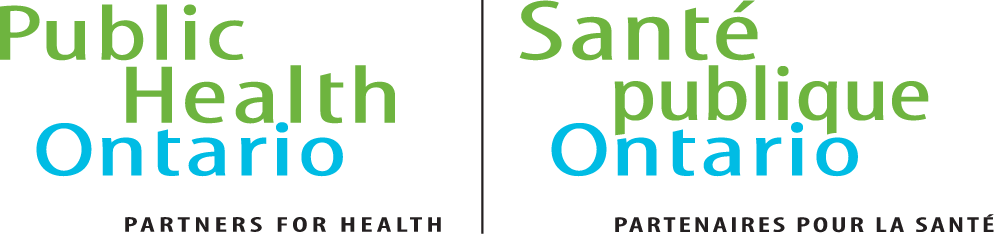 iPHIS Mapping ToolAugust 22, 2017ContentsPurpose	3PHAC Questionnaire Section and Corresponding iPHIS Data Entry Guidance	3Section 1: Interviewer Details	3Section 2: Case Information	3Listeria and Pregnancy	3Section 3: Clinical Information: Non-pregnant Adults and Children > 1 month	4Section 4: Clinical Information: Pregnant Woman, fetus or neonate ≤ 1 month	6Outcome of Pregnancy	7Section 5: Exposure Sources	7Section 9: Food History	9PurposeThe purpose of this document is to provide Ontario Public Health Units with guidance on how to enter information in the Public Health Agency of Canada (PHAC) Invasive Listeriosis Questionnaire into the integrated Public Health Information System (iPHIS). While all sections of the PHAC Invasive Listeriosis Questionnaire are required to be filled out for the purpose of the Enhanced National Listeriosis Surveillance Program and forwarded to Public Health Ontario, data entry in iPHIS is only required/mandatory for certain sections. This document only focusses on the sections in the PHAC Invasive Listeriosis Questionnaire that are mandatory/required for iPHIS data entry. iPHIS data entry for all other information covered in the PHAC Invasive Listeriosis Questionnaire is optional and is at the discretion of health units.PHAC Questionnaire Section and Corresponding iPHIS Data Entry GuidanceSection 1: Interviewer DetailsComplete Section 1 for the purpose of the Enhanced National Listeriosis Surveillance Program. Also complete the Ontario Invasive Listeriosis Case Management Tool and enter information into iPHIS as required.Section 2: Case InformationComplete Section 1 for the purpose of the Enhanced National Listeriosis Surveillance Program. Also complete the Ontario Invasive Listeriosis Case Management Tool and enter information into iPHIS as required.Listeria and PregnancyIf the case is associated with pregnancy, select “PREGNANT” from the drop down menu options for Medical Risk Factors (Cases  Case  Risks  Medical Risk Factors).Section 3: Clinical Information: Non-pregnant Adults and Children > 1 month Section 4: Clinical Information: Pregnant Woman, fetus or neonate ≤ 1 month Refer to instructions provided for Non-pregnant Adults and Children > 1 month.Outcome of PregnancyIf the pregnancy resulted in fetal death (miscarriage/stillbirth), induced abortion or live birth with the neonate testing positive for listeria, select “MATERNAL INFECTION” from the drop down menu options for Medical Risk Factors (Cases  Case  Risks  Medical Risk Factors).Section 5: Exposure SourcesSection 9: Food HistoryiPHIS data entry of the food consumption history is  REQUIRED. Information should be entered under the Risk Factor section in iPHIS (Cases  Case  Risks  Behavioural Social Factors).Each food item in the PHAC questionnaire has been assigned a corresponding iPHIS risk factor to facilitate consistent iPHIS data entry. Create exposures as required.For each risk factor listed in iPHIS:Select drop down option Note:  A response of “PROBABLY” in the PHAC Questionnaire is equivalent to “YES” in iPHIS for this section.For each risk factor, if the case responds “YES” or “PROBABLY” to any of the food items corresponding to the risk factor, select “YES” for that risk factor.Specify details in the free text field for all items consumed. If character limit for this field is exceeded, use the “NOTES” section as required. Only select “NO” if the case does not report any food items corresponding to the risk factor.Select “YES” for the “UNKNOWN” risk factor if all other Behavioural Social Risk Factors are “NO” or “UNKNOWN”. 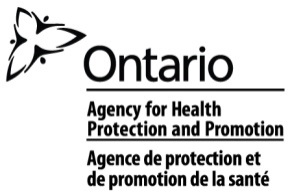 Legend              ♦ System-Mandatory                                       Required             PHAC Field iPHIS Required or System-MandatoryiPHIS FieldDescriptionDate of onset of first symptom? RequiredCases  Case  SymptomsInput the date for the symptom being used as the onset.When did symptoms resolve? RequiredCases  Case  SymptomsInput the date the last symptom was resolved.Symptoms♦  System-mandatoryCases  Case  SymptomsSelect drop down option for each symptom listed among the iPHIS options that appear the PHAC questionnaire. Note: The list of symptoms in iPHIS is much more comprehensive than the symptoms listed in the PHAC questionnaire. If the case mentions a symptom that is in iPHIS but not in the PHAC questionnaire, select “YES” for the corresponding symptom in iPHIS.Select “NOT ASKED” for all other symptoms in iPHIS that that are not in the PHAC questionnaire and not mentioned by the case.Hospitalization?♦  System-mandatory Cases  Case  InterventionsDate of admission (hospital)♦  System-mandatoryCases  Case  InterventionsEnter the date the case was admitted to hospital.Date of discharge (hospital) RequiredCases  Case  InterventionsEnter the date the case was discharged from hospital.Case deceased?♦  System-mandatory Cases  Case  OutcomeSystem MandatorySelect “FATAL” if the case is deceased. Note: Entry of any other outcome is optional and is at the discretion of health units. RequiredEnter the date of death.Check if the exact date of death/outcome date was entered.Enter the source of information for cause of death (e.g. coroner’s report or attending physician).Enter the relevant details about the cause of death in the “Cause(s) of Death?” field.Listeria infection underlying/contributing cause of death?♦  System-mandatoryCases  Case  OutcomeIf “YES”, select the most appropriate response from the options listed in iPHIS:“Reportable Disease Contributed to but was Not the underlying cause of death”“Reportable Disease was the Underlying cause of Death” If “NO”, select the most appropriate response from the options listed in iPHIS:“Reportable Disease was Unrelated to the cause of Death”“Unknown”Underlying medical conditions and treatments (e.g. cancer, organ transplant, liver disease, immunosuppresive medication, heart disease, kidney disease, COPD)? RequiredCases  Case  Risks  Medical Risk FactorsSelect the appropriate response (i.e. YES, NO, UNKNOWN or NOT ASKED) for the options listed iPHIS and specify details:Immunocompromised Other (specify)UnknownNote:  “DON’T KNOW” is equivalent to “UNKNOWN” for this question.PHAC FieldiPHIS Required or System-MandatoryiPHIS FieldDescriptionTravel? RequiredCases  Case  Risks   Behavioural Social FactorsSelect drop down option for “TRAVEL OUTSIDE PROVINCE IN THE LAST 28 DAYS”.Note:  “DON’T KNOW” is equivalent to “UNKNOWN” for this question.If the case traveled in the 28 days preceding the onset of symptoms, specify details in the free text field (e.g. destination – country/ town/resort) departure date, return date, etc.). If character limit for this field is exceeded, use the “NOTES” section as required.Create exposures as required. CONSUMPTION OF CHICKEN/CHICKEN PRODUCTSCooked chicken eaten cold (e.g.: chicken pieces or sptrips, rotisserie, leftover cooked chicken, cold chicken on salads) CONSUMPTION OF DIPS CONSUMPTION OF DIPSHummus CONSUMPTION OF FISHSmoked or cured fish  (not from a can/ retort pourch e.g., smoked salmon, gravlax, jerky or lax) Raw fish (e.g. sushi, sashimi, tartar, ceviche) CONSUMPTION OF FRESH HERBS CONSUMPTION OF FRESH HERBSFresh herbs (e.g. basil, cilantro, parsley)  CONSUMPTION OF GROUND BEEF CONSUMPTION OF GROUND BEEFGround beef  CONSUMPTION OF ICE CREAM, GELATO OR OTHER FROZEN DAIRY-BASED DESSERTSIce cream/ frozen yogurt/ gelato (including milkshakes, frozen dairy bars and sandwiches, and other novelties CONSUMPTION OF OTHER BIRD MEAT OR BIRD MEAT PRODUCTSCooked turkey eaten cold (e.g. turkey pieces or strips, leftover cooked turkey) Cooked sausage eaten cold (if turkey) CONSUMPTION OF OTHER SEAFOODPre-cooked shrimp or prawns eaten cold (e.g.: shrimp ring, shrimp cocktail, in a salad, leftover eaten cold)Pre-cooked crab eaten cold (including imitation crab meat)Other ready to eat shellfish eaten cold (e.g.: mussels, oysters, clams)Tuna saladSeafood salad CONSUMPTION OF PASTEURIZED MILK OR MILK PRODUCTSOther cheese, all types (e.g., gouda, cheese sold as a block, Halloumi cheese)Other cheese, all types Butter (not margarine)Pasteurized milk (e.g. whole, skim, 1%, 2%, chocolate, other flavoured)Yogurt Sour Cream Whipped cream  CONSUMPTION OF PORKCooked ham eaten cold (not deli meat) Sausage eaten cold  (if pork) (e.g.: ham sausage, breakfast sausage, frankfurters, cured sausags, leftover) CONSUMPTION OF RAW FRUITS (SPECIFY)Honeydew melon WatermelonCantaloupe Packaged pre-cut fruit  (e.g. in a platter or tray, apple slices, fruit salad, etc.) CONSUMPTION OF RAW/UNPASTEURIZED MILK OR MILK PRODUCTSUnpasteurized cheese Unpasteurized (raw) milk CONSUMPTION OF RAW VEGETABLES (SPECIFY)Raw, uncooked mushrooms (whole or pre-sliced) Packaged pre-cut vegetables (e.g., in a platter or tray, diced onions, diced celery, etc.) CONSUMPTION OF READY-TO-EAT MEATSTurkey deli meat      Chicken deli meatBeef deli meat (e.g.: roastbeef)Ham deli meatBolognaPastramiSalamiPepperoniOther deli meat  (e.g. corned beef, kielbasa, prosciutto, mortadella) Pâté/meat spread  (not canned)Hot dogs Cured or dried meat (e.g. jerky, pepperettes) CONSUMPTION OF READY-TO-EAT, PRE-WASHED, PRE-MADE SALADS Lettuce and/or salad purchased pre-packaged in a bag or plastic containerPre-washed spinach purchased  in a bag or plastic containerPrepared green salad  (e.g.: garden, Greek, Caesar, purchased in a store, restaurant or cafeteria)Bagged chopped lettuce/salad mix  CONSUMPTION OF READY-TO-EAT PRODUCTS CONSUMPTION OF READY-TO-EAT PRODUCTSPrepackaged sandwiches/ wraps (purchased from vending machine, cafeteria, gas station, grocery store, etc.) CONSUMPTION OF SALAD CONSUMPTION OF SALADPotato saladPasta salad Bean saladCole slawOther salads/dips (e.g. chicken salad, egg salad, rice salad, tabouli)Other salads/dips (e.g. chicken salad, egg salad, rice salad, tabouli) CONSUMPTION OF SOFT CHEESESBrie CamembertBlue cheese (e.g. roquefort, gorgonzola, stilton, etc.)FetaGoat cheeseMexican- or Latin-style fresh cheese (e.g. queso fresco, queso blanco, queso panela, etc.)Cottage cheeseRicottaOther soft/semi-soft cheeses (e.g. Havarti, Bocconcini) CONSUMPTION OF SPINACHSpinach, purchased loose or in a package CONSUMPTION OF SPROUTSAlfalfa sprouts Bean sprouts CONSUMPTION OF RAW/UNPASTEURIZED JUICE/CIDER CONSUMPTION OF RAW/UNPASTEURIZED JUICE/CIDERUnpasteurized fruit/vegetable juice (e.g.  fresh squeezed orange juice)